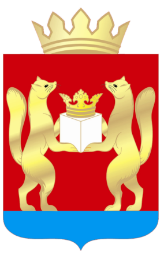 ТАСЕЕВСКИЙ РАЙОННЫЙ СОВЕТ ДЕПУТАТОВКРАСНОЯРСКИЙ КРАЙРЕШЕНИЕот « 3 » июля 2019 г. № 19-2О награждении Почетной грамотой Тасеевского районного Совета депутатов На основании п.3 Положения о Почетной грамоте Тасеевского районного Совета депутатов, утвержденного решением Тасеевского районного Совета депутатов от 08.12.2010 № 6-22 «О Почетной грамоте Тасеевского районного Совета депутатов и Благодарственном письме Тасеевского районного Совета депутатов» Тасеевский районный Совет депутатов РЕШИЛ:1.Наградить Почетной грамотой Тасеевского районного Совета депутатов Новикова Петра Николаевича, директора муниципального бюджетного общеобразовательного учреждения «Вахрушевская основная общеобразовательная школа № 6»  за многолетний добросовестный труд, активную жизненную позицию и высокое профессиональное мастерство. 2.Решение вступает в силу со дня подписания.Председатель Тасеевского районного                                               В.В. Зубец Совета депутатов                           